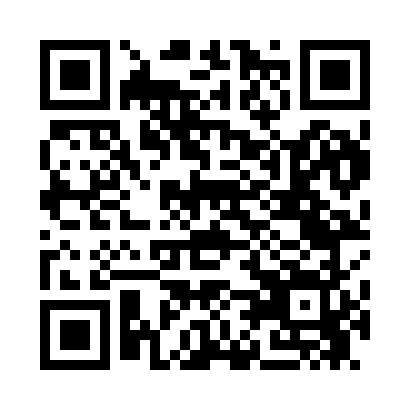 Prayer times for Zincville, Oklahoma, USAWed 1 May 2024 - Fri 31 May 2024High Latitude Method: Angle Based RulePrayer Calculation Method: Islamic Society of North AmericaAsar Calculation Method: ShafiPrayer times provided by https://www.salahtimes.comDateDayFajrSunriseDhuhrAsrMaghribIsha1Wed5:056:241:165:038:099:282Thu5:046:231:165:038:109:293Fri5:026:221:165:038:119:314Sat5:016:211:165:048:119:325Sun5:006:201:165:048:129:336Mon4:586:191:165:048:139:347Tue4:576:181:165:048:149:358Wed4:566:171:165:048:159:369Thu4:546:161:165:048:169:3810Fri4:536:151:165:058:179:3911Sat4:526:141:165:058:189:4012Sun4:516:131:165:058:189:4113Mon4:506:121:165:058:199:4214Tue4:486:121:165:058:209:4315Wed4:476:111:165:058:219:4516Thu4:466:101:165:068:229:4617Fri4:456:091:165:068:239:4718Sat4:446:081:165:068:239:4819Sun4:436:081:165:068:249:4920Mon4:426:071:165:068:259:5021Tue4:416:061:165:078:269:5122Wed4:406:061:165:078:279:5223Thu4:396:051:165:078:279:5324Fri4:396:051:165:078:289:5425Sat4:386:041:165:078:299:5526Sun4:376:031:165:088:309:5627Mon4:366:031:175:088:309:5728Tue4:366:031:175:088:319:5829Wed4:356:021:175:088:329:5930Thu4:346:021:175:088:3210:0031Fri4:346:011:175:098:3310:01